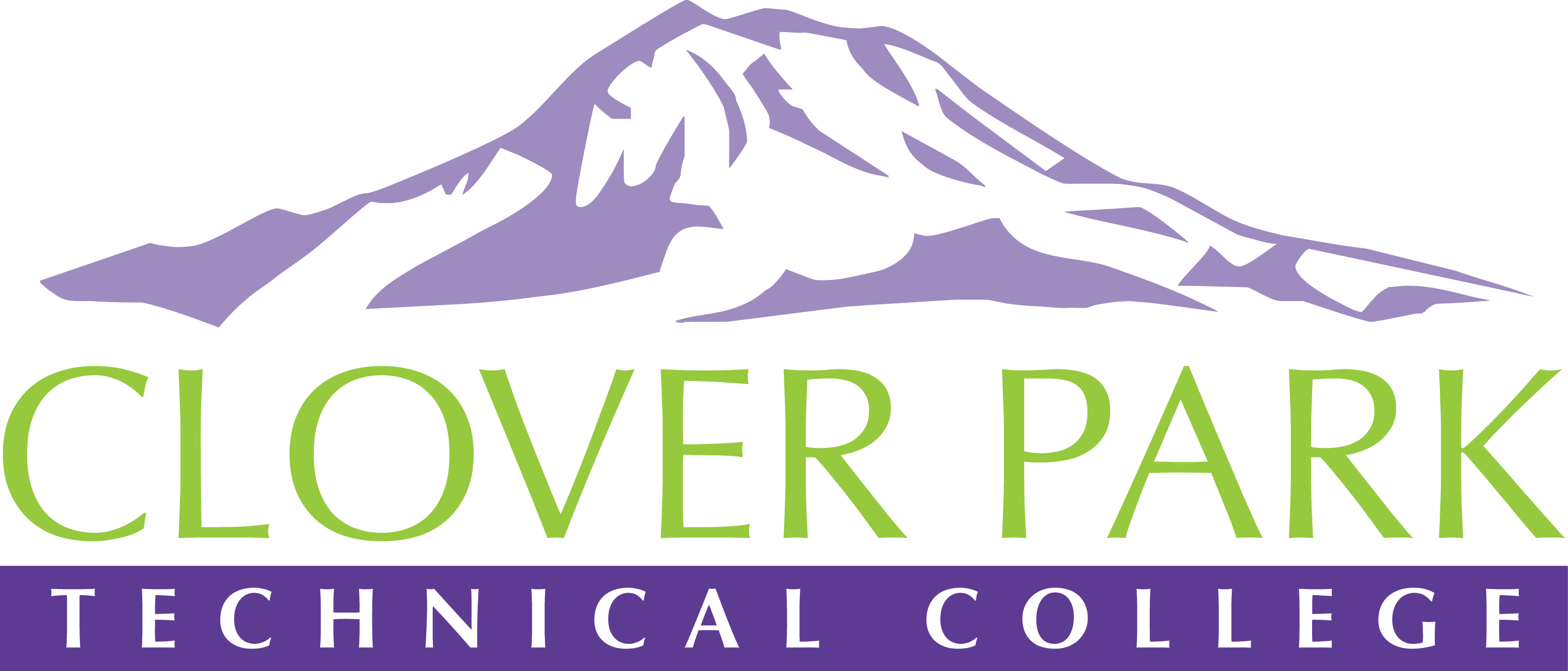 Accessible Technology Committee Meeting AgendaMarch 14, 2019Today’s Topics:
(12:00) Welcome and Introductions(12:05) Access360 Grant Updates and Fall Convening Updates(12:15) Hidden vs. Visible Disabilities(12:25) How to Create Accessible Emails(12:35) Open Floor – Open to provide feedback on committee work or raise concerns about practices on campus.(12:45) Assignment of Action Items – upcoming trainings and Fall Convening list(12:50) Close Meeting2018-19 Accessible Technology Committee Focus AreasBuilding up our team (diverse participation - including Faculty and Student representation)Building sub workgroups/committees to provide specific support to areas on campusCampus Training and Outreach (Accessibility Bytes, overhaul of Accessibility 101)Drafting a Procedure for our Policy (starting Winter 2019)
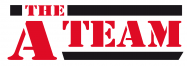 